Александр Николаевич Островский «Гроза» Задание 1: Дополните схему, вписав пропущенные определения.Задание 2: Какая иллюстрация, на Ваш взгляд, соответствует поведению Катерины во время молитвы, а какая – принципам Домостроя? Подпишите картинки.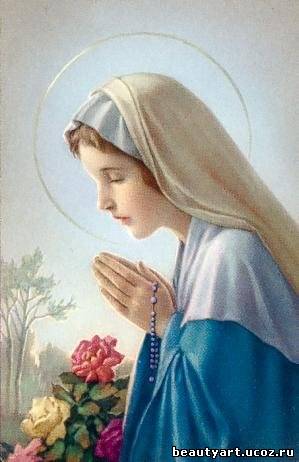 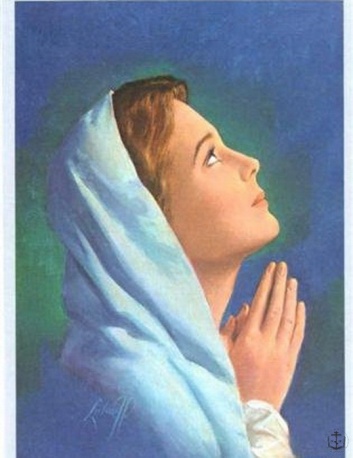 (1) _____________                                                            (2) __________________              [1]                                                                                                [4]Задание 3: Разгадайте кроссворд, ответив на вопросы.Какое чувство испытывает Катерина в храме?Чему кланяется Катерина в саду?Кем хотела бы быть Катерина, чтобы уметь летать?В кого, согласно народным поверьям, превращается женщина в нелюбимой семье?Какая сторона света считалась у славян символом плодоносных сил?Какая душа в образе бабочки или птицы могла улететь после смерти на Восток?Как называют мотылька в Ярославской губернии?Какой водоем помогает ребенку в русских сказках спастись от злых сил?Задание 4: Используя текст пьесы и учебника, напишите цитаты из драмы «Гроза», иллюстрирующие следующие утверждения.Задание 5: Кто из героев драмы «Гроза» сказал ?1. «Вот, братец ты мой, пятьдесят лет я каждый день гляжу на Волгу и всё наглядеться не могу».___________________________________________________________2. «Жестокие нравы, сударь, в нашем городе, жестокие ! В мещанстве, сударь, вы ничего, кроме грубости да бедности нагольной, не увидите… А кого деньги, сударь, тот старается бедного закабалить, чтобы на его труды даровые ёще больше денег наживать»._____________________________________3. «Да я, маменька, и не хочу своей волей жить. Где уж мне своей волей жить»._______________________4. «Чего смеётесь! Не радуетесь! Все в огне будете гореть неугасимом, все в смоле будете  кипеть неутолимой. Вон, вон красота-то куда ведёт»._________________________________ 5. «Много у меня в год то народу перебывает ; вы то поймите : не доплачу я им по какой-нибудь копейке на человека, а у меня из этого тысяча составляются».____________________6. «А вот умные люди замечают, что у вас и время-то короче становится. Бывало лето и зима тянутся, тянутся, не дождёшься, когда кончаться ; А нынче и не увидишь, как пролетят. Дни-то и часы всё те же, как будто остались ; а время-то, за наши грехи всё короче и короче делается»________________________________________. 7. «А по-моему : делай, что хочешь, только бы шито да крыто было».___________________________ 8. «Не по своей я воле еду : дядя посылает, уж и лошади готовы; я только отпросился у дяди на минуточку…»___________________________ 9. «Как не ругать! Он без этого дышать не может. Да не спускаю и я : он слово, а я десять; плюнет да и пойдёт. Нет, уж я перед ним рабствовать не стану»._________________________ 10. «Молодость-то что значит ! Смешно смотреть-то даже на них! … Ничего-то не знают, никакого порядка… Что будет, как старики перемрут, как будет свет стоять. Уж и не знаю. Ну, да уж хоть то хорошо. что не увижу ничего».____________________________ 11. «Конечно, не дай бог этому случиться! А уж коли очень мне здесь опостынет, то не удержат меня никакой силой. В окно выброшусь, в Волгу кинусь. Не хочу здесь жить, так не стану. хоть ты меня режь!».________________________ Задание 6. Тест 1. Имя Островского а) Николай Алексеевич;  б) Алексей Николаевич;   в) Александр Николаевич; г) Николай Александрович2.  Островского прозвали а) «Колумб Замоскворечья»; б) «человек без селезенки»; в) «товарищ Константин»; г) «луч света в темном царстве»3. Произведение «Гроза»а) комедия; б) трагедия; в) драма; г) роман4. Какое произведение не принадлежит Островскому:а) «Снегурочка»; б) «Волки и овцы»; в) «Обломов»; г) «Свои люди – сочтемся»5.  Какое изобретение хотел внедрить в быт своего города механик-самоучка Кулигин? а) телеграф; б) печатный станок; в) громоотвод; г) микроскоп6.  Действие  «Грозы» происходита) в Москве; б) в Нижнем Новгороде; в) в Калинове; г) в Петербурге7. Определите основной конфликт  «Грозы»а) история любви Катерины и Борисаб) столкновение самодуров и их жертвв) история любви Тихона и Катериныг) описание дружеских отношений Кабанихи и Дикого8. К какому типу литературных героев принадлежала Кабанихаа) «лишний человек»; б) герой-резонер; в) «маленький человек»; г) «самодур»9. Восстановите последовательность событий.А) Самоубийство Катерины.Б) Тихон возвращается из Москвы.В) Разговор Катерины с Варварой о детстве.Г) Знакомство с жителями города Калинова и обрисовка их нравов.Д) Борис покидает город.10. Кто это говорит?А) "Жестокие нравы, сударь, в нашем городе, жестокие! В мещанстве, сударь, вы ничего, кроме грубости да бедности нагольной, не увидите. И никогда нам, сударь, не выбиться с этой коры”.Б) "Молодость-то что значит! Смешно смотреть даже на них! Кабы не свои, насмеялась бы досыта: ничего не знают, никакого порядка. Проститься путём не умеют”. В) "Я грубиян считаюсь… он — слово, а я — десять; плюнет да и пойдёт. Нет, уж я перед ним рабствовать не стану”.11. Определите по репликам, о ком идёт речь.А) "Одно слово: воин!”Б) "И на воле-то он словно связанный”. В) "И я не обманщица была, да выучилась, когда нужно стало”.12.Статью «Темное царство» написал:А) Н. Г. Чернышевский;Б) В. Г. Белинский;В) Н. А. Добролюбов.13.Яркими представителями «темного царства» являются:А) Тихон;                                     в) Кабаниха;Б) Дикой;                                    г) Кулигин.14.Финал пьесы трагичен. Самоубийство Катерины, по мнению Добролюбова, является проявлением:А) духовной силы и смелости;Б) духовной слабости и бессилия;В) моментного эмоционального взрыва.15.Речевая характеристика является яркой демонстрацией характера героя. Найдите соответствие речи действующим лицам пьесы:А) «Такая ли была! Я жила, ни об чем не тужила, точно птичка на воле!» «Ветры буйные, перенесите вы ему мою печаль-тоску!»Б) «Бла-алепие, милая, бла-алепие!(…)В обетованной земле живете! И купечество все народ благочестивый, добродетелями многими украшенный».В) «Не слыхала, мой друг, не слыхала. Лгать не хочу. Уж как и слышала, я бы с тобой, мой милый, тогда не так разговаривала».				1.- Кабаниха; 2 - Катерина; 3- Феклуша.)16.Найдите соответствие приведенных характеристик героям пьесы:А) «Кто ж… угодит, коли у …вся жизнь основана на ругательстве? А уж пуще всего из-за денег, ни одного расчета без брани не обходится… А беда, коли поутру… кто-нибудь рассердит! Целый день ко всем придирается».Б) «Ханжа, сударь! Нищих оделяет, а домашних заела (заел) совсем».     						1- Дикой; 2- Кабаниха).17.А. Н. Островский раскрывает социально-типические и индивидуальные свойства персонажей определенной общественной среды. Какой именно?А) помещичье-дворянской; Б) купеческой; В) аристократической; Г) народной.18. В каком журнале в начале своей деятельности (до 1856 года) сотрудничал А. Н. Островский?А) «Москвитянин»; Б) «Отечественные записки»; В) «Современник»; Г) «Библиотека для чтения».19.Высшим критерием художественности А. Н. Островский полагал реализм и народность в литературе. Что такое «народность»?А) особое свойство литературного произведения, в котором автор воспроизводит в его художественном мире национальные идеалы, национальный характер, жизнь народа;Б) литературное произведение, рассказывающее о жизни народа;В) проявление в произведении национальной литературной традиции, на которую опирается автор в своем произведении.20. А. Н. Островский тесно сотрудничал с театром, на сцене которого были осуществлены практически все пьесы драматурга. Как называется этот театр? А) Художественный театр;  Б) Малый театр;  В) театр «Современник»;  Г) Большой театр.Задание 7. Дайте развернутые ответы на вопросы: 1.Почему критик Ю. Айхенвальд назвал А.Н. Островского «Колумбом Замоскоречья»?_________________________________________________________________________________________________________________________________________________________________________________________________________________________2.Назовите 3 пьесы Островского._____________________________________________________________________________3.Как характеризует нравы города Калинова Кулигин в разговоре с Борисом?____________________________________________________________________4.Где и когда происходит действие пьесы «Гроза»?__________________________________________________________________________________________________________________________________________________________5.Почему действие драмы Островского «Гроза» начинается и кончается на берегу Волги?_________________________________________________________________________________________________________________________________________________________Назовите 2 взгляда на жизнь в городе, где происходит действие пьесы. Кому принадлежат эти оценки?____________________________________________________________________________________________________________________________________________________________________________________________________________________________________________________________________________________________________________6.Восстановите авторскую афишу или составьте свою, близкую к авторской:Савел Прокофьич Дикой-Борис Григорьевич-Марфа Игнатьевна Кабанова-Тихон Иваныч Кабанов-Варвара-Кулигин –Ваня Кдряш-Феклуша-7. Кому из героев принадлежат слова?А) «И никогда нам, сударь, не выбиться из этой коры! Потому что честным трудом никогда не заработать нам хлеба насущного.А у кого деньги, сударь, тот старается бедного закабалить, чтобы на его труды даровые еще больше денег наживать.»_________________________Б) «В неволе-то кому весело! Мало ли что в голову придет. Вышел случай, другая и рада: так очертя голову и кинется. А как же это можно, не подумавши, не рассудивши-то!»________________________В) «Мне только проститься с ним, а там, там хоть умирать. За что я его в беду ввела? Ведь мне не легче от того! Погибать бы мне одной! А то себя погубила, его погубила, себе бесчестье – ему вечный покор!»_________________________Г) «Я говорю: отчего люди не летают так, как птицы? Знаешь, мне иногда кажется, что я птица. Когда стоишь на горе, так и тянет тебя лететь…»____________________________Д)»А я, милая девушка, не вздорная, за мной этого греха нет. Один грех за мной есть, точно: я сама знаю, что есть. Сладко поесть люблю»._________________________Е) «Враждуют друг на друга; залучают в свои высокие-то хоромы пьяных приказных, таких, сударь, приказных, что и виду-то человеческого на нем нет, обличье-то человеческое истеряно. А те им, за малую благостыню, на гербовых листах злостные кляузы строчат на ближних»________________________________________________8.Поставьте номера сцен в соответствии с сюжетом: _____________________________________________________________________________1. Отъезд Тихона.2. Варвара дает ключ. 3.Катерина признается Варваре в любви к другому мужчине. 4. Борис рассказывает Кулигину причину своего приезда в город5. Феклуша приходит слушать, как будет выть жена, провожающая мужа.6. Катерина просит Бориса взять ее собой. 7. Гроза в церкви и покаяние Катерины.8. Катерина кладет ключ в карман.9. Охарактеризуйте конфликт в пьесе «Гроза»._______________________________________________________________________________________________________________________________________________________________________________________________________________________________________10. Определите кульминацию в пьесе:_____________________________________________________________________________11.Какова основа власти самодуров?_____________________________________________________________________________12. Катерина признается при людях Тихону в своем грехе. Что заставляет ее этосделать?_____________________________________________________________________13. Самоубийство Катерины – это поражение или победа?_________________________________________________________________________________________________________________________________________________________14.Какой образ-символ отражает сущность Катерины?__________________________________________________________________________________________________________________________________________________________15. Кто из героев пьесы запомнился больше всех и чем? (1 пример)______________________________________________________________________________________________________________________________________________________________________________________________________________________________________15. Какие мотивы и образы фольклорного жанра вы заметили в пьесе?____________________________________________________________________________________________________________________________________________________________________________________________________________________________________________________________________________________________________________________16. К какому литературному жанру можно отнести пьесу «Гроза» (по определениюавтора)?____________________________________________________________________________________________________________________________________________________________________________________________________________________________________________________________________________________________________________________17. Какой социальный слой населения России стал собирательным героемпьес А.Н.Островского?________________________________________________18. В чем смысл названия пьесы «Гроза»?_________________________________________________________________________________________________________________________________________________________________________________________________________________________________________________________________________________________________________________________________________________________________________________________________19. На чем держится власть самодуров?_____________________________________________________________________________20. Что такое ханжество?_____________________________________________________________________________21. В чем вы видите трагизм положения Катерины?_____________________________________________________________________________22. Определите завязку конфликта в пьесе «Гроза»:_____________________________________________________________________________23.Какую роль играет в пьесе гроза?_____________________________________________________________________________24.Почему Добролюбов назвал Катерину «лучом света в темном царстве»?_____________________________________________________________________________25. Сформулируйте тему и идею пьесы «Гроза»_____________________________________________________________________________26. Объясните смысл слов:невежество___________________________________________________________________деспотизм____________________________________________________________________обличать_____________________________________________________________________самодур _____________________________________________________________________ханжа _______________________________________________________________________Задание 8. Объясните название пьесы «Гроза», пользуясь следующими синтаксическими конструкциямиНазвание пьесы «Гроза» имеет как прямой,________________________________________Грозы боятся все герои пьесы, кроме_____________________________________________Катерина боится грозы, так как_________________________________________________Грозой кажутся Дикой и Кабаниха, которых______________________________________Грозой стал поступок Катерины, потому что_______________________________________Задание 9. Выпишите примеры речевой характеристики различных персонажей драмы «Гроза»Дикой_________________________________________________________________________________________________________________________________________________________________________________________________________________________________________________________________________________________________________________________________________________________________________________________________________________________________________________________________________Кабаниха________________________________________________________________________________________________________________________________________________________________________________________________________________________________________________________________________________________________________________________________________________________________________________________________________________________________________________________________________________________________________________________________________________________________________________________________________________________________Катерина_________________________________________________________________________________________________________________________________________________________________________________________________________________________________________________________________________________________________________________________________________________________________________________________________________________________________________________________________________________________________________________________________________________________________________________________________________________________________________________________________________________________________________________________________________________________________________________________________________________________________________________________________________________________________________________________________________________________________________________________________________________________________Задание 10 . Напишите характеристику одного из представителей «темного царства» с использованием тематического словарика: подавлять стремление к воле; эксплуатировать; держать в страже; унижать, издеваться; требовать безоговорочного послушания; защищать старые «домостроевские» обычаи; суеверие; отсталость; лицемерие; ханжество; страх перед новым; деспотизм; самодурство, основанное на власти денег. _________________________________________________________________________________________________________________________________________________________________________________________________________________________________________________________________________________________________________________________________________________________________________________________________________________________________________________________________________________________________________________________________________________________________________________________________________________________________________________________________________________________________________________________________________________________________________________________________________________________________________________________________________________________________________________________________________________________________________________________________________________________________________________________________________________________________________________________________________________________________________________________________________________________________________________________________________________________________________________________________________________________________________________________________________________________________________________________________________________________________________________________________________________________________________________________________________________________________________________________________________________Задание11. Выпишите цитаты из статьи Н.А.Добролюбова «Луч света в темном царстве», которые доказывают убеждение критика в том, что Катерина  - «решительный цельный русский характер».________________________________________________________________________________________________________________________________________________________________________________________________________________________________________________________________________________________________________________________________________________________________________________________________________________________________________________________________________________________________________________________________________________________________________________________________________________________________________________________________________________________________________________________________________________________________________________________________________________________________________________________________________________________________________________________________________________________________________________________________________________________________________________________________________________________________________________________________________________________________________________________________________________________________________________________________________________Задание 12. С помощью стать Н.А.Добролюбова «Луч света в темном царстве» раскройте основные черты самодуров  и объясните характер этого общественного явления.________________________________________________________________________________________________________________________________________________________________________________________________________________________________________________________________________________________________________________________________________________________________________________________________________________________________________________________________________________________________________________________________________________________________________________________________________________________________________________________________________________________________________________________________________________________________________________________________________________________________________________________________________________________________________________________________________________________________________________________________________________________________________________________________________________________________________________________________________________________________________________________________________________________________________________________________________________Задание 13. Расскажите о жизни Катерины в доме родителей от лица Катерины._________________________________________________________________________________________________________________________________________________________________________________________________________________________________________________________________________________________________________________________________________________________________________________________________________________________________________________________________________________________________________________________________________________________________________________________________________________________________________________________________________________________________________________________________________________________________________________________________________________________________________________________________________________________________________________________________________________________________________________________________________________________________________________________________________________________________________________________________________________________________________________________________________________________________________________________________________________________________________________________________________________________________________________________________________________________________________________________________________________________________________________________________________________________________________________________________________________________________________________________________________________Задание14. Расскажите о жизни Катерины в семье Кабановых от лица Варвары._________________________________________________________________________________________________________________________________________________________________________________________________________________________________________________________________________________________________________________________________________________________________________________________________________________________________________________________________________________________________________________________________________________________________________________________________________________________________________________________________________________________________________________________________________________________________________________________________________________________________________________________________________________________________________________________________________________________________________________________________________________________________________________________________________________________________________________________________________________________________________________________________________________________________________________________________________________________________________________________________________________________________________________________________________________________________________________________________________________________________________________________________________________________________________________________________________________________________________________________________________________О народных истоках характера КатериныЗадание 1:славянская языческая                                  2) христианскаяЗадание 2:принципы Домострояповедение КатериныЗадание 3:Задание 4:Какая у ней на лице улыбка ангельская, а от лица-то как будто светится! или Точно, бывало, я в рай войду, и не вижу никого, и время не помню, и не слышу, когда служба кончится.Или рано утром в сад уйду, ещё только солнышко восходит, упаду на колена, молюсь и плачу.Отчего люди не летают!.. Я говорю: отчего люди не летают так, как птицы? Знаешь, мне иногда кажется, что я птица. Когда стоишь на горе, так тебя и тянет лететь. Вот так бы разбежалась, подняла руки и полетела.А то полетела бы невидимо, куда захотела. Вылетела бы в поле и летала бы с василька на василек по ветру, как бабочка.Такая я уж зародилась горячая! Я еще лет шести была, не больше, так что сделала! Обидели меня чем-то дома, а дело было к вечеру, уж темно; я выбежала на Волгу, села в лодку, да и отпихнула ее от берега.Какая я была резвая! … Я у вас завяла совсем.Задание 5 Ответы :1. Кулигин, часовщик – самоучка. 2. Тоже Кулигин. 3. Тихон Кабанов. 4. Старая сумасшедшая барыня. 5. Купец Дикой. 6. Страница Феклуша. 7. Варвара, дочка Кабанихи. 8. Племянник Дикого Борис. 9. Конторщик Дикого Кудряш. 10. Купчиха Кабанова (Кабаниха). 11. Катерина, жена Тихона.Задание 6:  Ключи:1. В2. А3. В4. В5. В6. В7. Б8. Г9. Г–В–Б–Д–А. 10. А — Кулигин,  Б — Кабаниха,  В — Кудряш.11. А — Дикой, Б — Катерина, В — Тихон.12. В13. Б,В14. А15. а) Катерина; б) Феклуша; в) Кабаниха.16. а) - Дикой, б) - Кабаниха17. Б18. А19. А20. Б56218743утвержденияцитатыВ молитве Катерина излучает духовный светКатерина молится на восходе на лоне природыСлавянская культура и древние языческие мифы отражаются в желании Катерины летатьВ грезах Катерины находят воплощение представления древних славян об обращении праведных душ в бабочек после смертиНародная душа Катерины проявляется в восприятии реки Волги как защищающего началаОбразный народный язык позволяет раскрыть тесную взаимосвязь божественных и природных сил в сознании КатеринырадостьсолнцептицакукушкаВостокправеднаядушечкарека